Učíme sa kresliť tvary 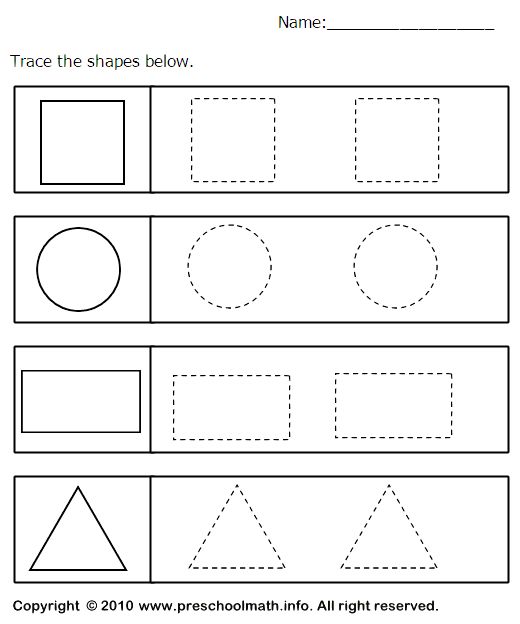 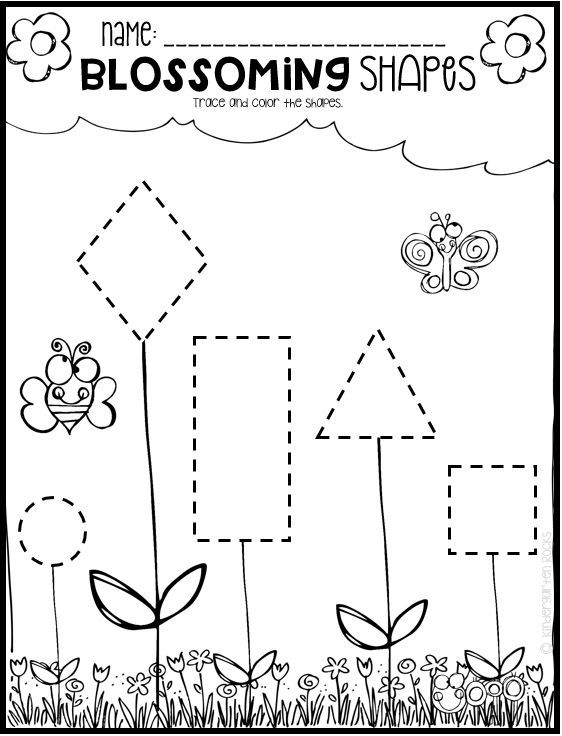 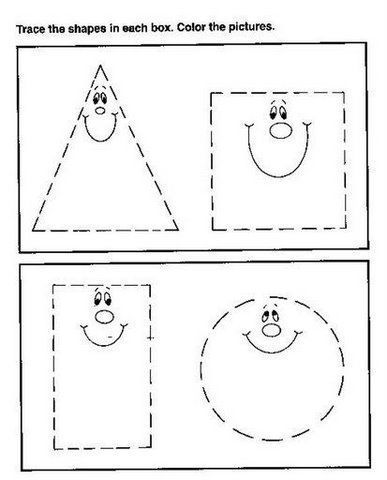 